Постановка ребенка на учет для получения места в детском саду города ОренбургаУважаемые родители (законные представители)!Постановка ребенка на учет для получения места в детском саду города Оренбурга осуществляется в соответствии с Административным регламентом предоставления муниципальной услуги «Постановка на учет, выдача направления для зачисления ребенка, в том числе в порядке перевода, в образовательную организацию, осуществляющую деятельность по образовательной программе дошкольного образования», утвержденным постановлением Администрации города Оренбурга от 15.11.2018 N 3832-п.Подача заявления о постановке ребенка на учет для получения места в детском саду:Для подачи заявления о постановке ребенка на учет для получения места в детском саду, жители города Оренбурга могут обратиться в:- ГАУ «Многофункциональный центр» по адресу: город Оренбург,         ул. Шарлыкское шоссе, д.1/2 (ТРК «Армада»); режим работы: понедельник-пятница с 08.30 до 20.00; суббота с 08.30 до 17.00;- филиал МФЦ «Мои документы» по адресу: город Оренбург,                   ул. Расковой, д.10А; режим работы: понедельник-пятница с 10.00 до 20.00; суббота с 10.00 до 18.00.Для подачи заявлений в ГАУ «МФЦ» организована предварительная запись по телефону справочной службы 8 (3532) 480-480.При подаче заявления для постановки на учет для получения места в детском саду при себе необходимо иметь следующие документы:заявление по установленной форме (образец заявления представлен в приложении № 3 к Административному регламенту предоставления услуги);документ, удостоверяющий личность заявителя;свидетельство о рождении ребенка;документ, подтверждающий право заявителя представлять интересы ребенка в случае если заявитель не является родителем (доверенность, оформленная в установленном порядке);документ, подтверждающий права лица, заменяющего родителя ребенка (при обращении опекуна, попечителя);документ, подтверждающий право заявителя на пребывание в Российской Федерации (для иностранных граждан или лиц без гражданства);заключение (рекомендации) психолого-медико-педагогической комиссии (для детей с ограниченными возможностями здоровья);справка врачебной комиссии для постановки на учет для получения места в детском саду в группы оздоровительной направленности;документ, подтверждающий право (льготу) на внеочередное или первоочередное предоставление места в детский сад в соответствии с действующим законодательством при наличии (категории детей, которые имеют право (льготу) на внеочередное и первоочередное зачисление в детский сад представлены в приложении № 1 к Административному регламенту предоставления услуги)Обращаем Внимание! Результатом постановки на учет является получение родителями (законными представителями) «Уведомления» (по истечению 12 рабочих дней с момента подачи заявления). Кроме того, просим Вас в обязательном порядке ознакомиться с содержанием оборотной стороны полученного «Уведомления».Дополнительно информируем, что на сайте управления образования Администрации города Оренбурга представлен подраздел «Ответы на часто задаваемые вопросы по устройству детей в дошкольные образовательные учреждения города Оренбурга».Встать на учет для получения места в детском саду можно самостоятельно на портале «Госуслуги» www.gosuslugi.ru  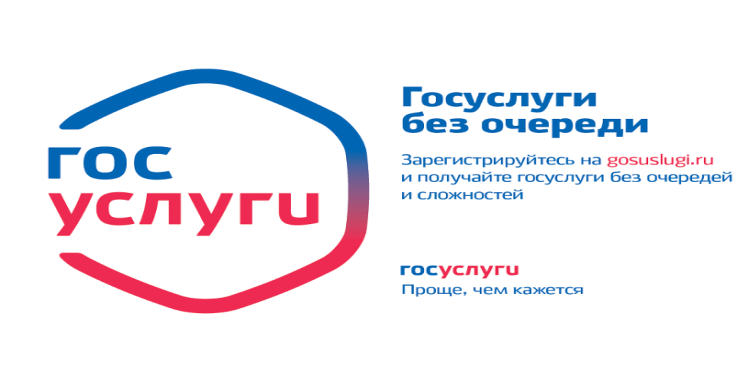 